The Baptism of Christ10 January 2021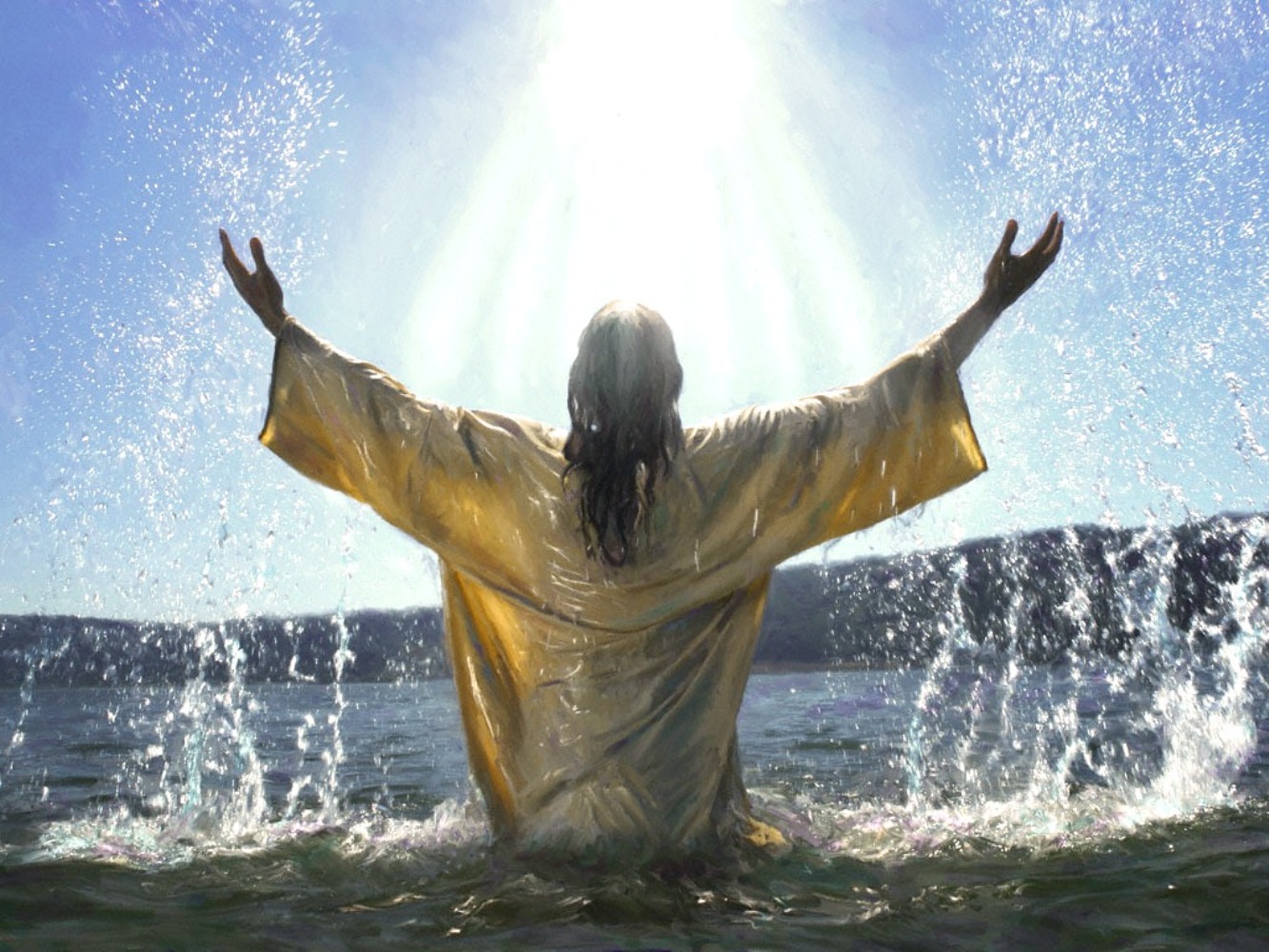 St Peter & St Paul, DeddingtonTHE GATHERINGWords in bold print are said by everyone.As we prepare for worship we keep silenceThe president saysIn the name of the Father, and of the Son, and of the Holy Spirit.Amen.The GreetingThe Lord be with youand also with you.Words of welcome or introduction may be said.Prayers of PreparationAlmighty God,to whom all hearts be open,all desires known,and from whom no secrets are hidden:Cleanse the thoughts of our hearts By the inspiration of your Holy Spirit,That we may perfectly love you,Ans worthily magnify your holy name. AmenPrayers of PenitenceBecause God was merciful,he saved us through the water of rebirthand the renewing power of the Holy Spirit.But through sin we have fallen away from our baptism.Let us return to the Lord and renew our faith in his promisesby confessing our sins in penitence.Father eternal, giver of light and grace,we have sinned against you and against our neighbour;in what we have thought,in what we have said and done,and in the good we have not done,through ignorance, through weakness,through our own deliberate fault.We have wounded your love,and marred your image in us.We are sorry and ashamed,and repent of all our sins.For the sake of your Son Jesus Christ, who died for us,forgive us all that is past;and lead us out from darkness to walkas children of light. Amen.The president declares God’s forgivenessAlmighty God,who forgives all who truly repent,have mercy upon you,pardon and deliver you from all your sins,confirm and strengthen you in all goodness,and keep you in life eternal;through Jesus Christ our Lord.   AmenThe GloriaGlory to God in the highest,and peace to his people on earth. Lord God, heavenly King, almighty God and Father,we worship you, we give you thanks,we praise you for your glory.Lord Jesus Christ, only Son of the Father, Lord God, Lamb of God,you take away the sin of the world:have mercy on us;you are seated at the right hand of the Father:receive our prayer.For you alone are the Holy One, you alone are the Lord,you alone are the Most High, Jesus Christ,with the Holy Spirit,in the glory of God the Father. Amen  The CollectLet us pray THE LITURGY OF THE WORDThe ReadingsEveryone SITSThere may be one or two readings from the Bible.  At the end of each the reader says:This is the word of the Lord.Thanks be to God.A brief period of silent reflection follows the reading(s) Gospel ReadingEveryone STANDS when the President stands.Alleluia, alleluia.This is my Son, the Beloved, with whom I am well pleased.Alleluia.When the Gospel is announced the reader says: Hear the Gospel of our Lord Jesus Christ according to N.Glory to you, O Lord.At the endThis is the Gospel of the Lord.Praise to you, O Christ .SermonAt the end of the sermon a period of silence is kept for reflection.The CreedWe believe in one God, the Father, the Almighty,maker of heaven and earth, of all that is, seen and unseen.We believe in one Lord, Jesus Christ, the only Son of God,eternally begotten of the Father,God from God, Light from Light,true God from true God, begotten, not made,of one Being with the Father;through him all things were made.For us and for our salvation he came down from heaven,was incarnate from the Holy Spirit and the Virgin Maryand was made man.For our sake he was crucified under Pontius Pilate;he suffered death and was buried.On the third day he rose againin accordance with the Scriptures;he ascended into heaven and is seated at the right hand of the Father.He will come again in glory to judge the living and the dead,and his kingdom will have no end.We believe in the Holy Spirit, the Lord, the giver of life,who proceeds from the Father and the Son,who with the Father and the Son is worshipped and glorified,who has spoken through the prophets.We believe in one holy catholic and apostolic Church.We acknowledge one baptism for the forgiveness of sins.We look for the resurrection of the dead,and the life of the world to come. Amen.Prayers of IntercessionThese responses may be usedLord hear us				or		Lord, in your mercy,Lord graciously hear us				Hear our prayerAnd at the end Merciful Father,accept these prayersfor the sake of your Son,our Saviour Jesus Christ.   AmenTHE LITURGY OF THE SACRAMENTThe PeaceWe are the body of Christ.In the one Spirit we were all baptized into one body.Let us then pursue all that makes for peaceand builds up our common life.The peace of the Lord be always with youAnd also with you.[Let us offer one another a sign of peace.]Preparation of the TableOpen the heavens, Holy Spirit,for us to see Jesus interceding for us;may we be willing to share his baptism,ready to share his cupand strengthened to serve him for ever.Amen.The Eucharistic PrayerThe Lord is hereHis Spirit is with usLift up your heartsWe lift them to the LordLet us give thanks to the Lord our GodIt is right to give thanks and praiseIt is truly right and just,our duty and our salvation,always and everywhere to give you thanks,holy Father, almighty and eternal God.You celebrated your new gift of baptismin signs and wonders at the Jordan.Your voice was heard from heavento awaken faith in the presence among usof your Word made flesh.Your Spirit was seen as a dove,revealing Jesus as your servant,and anointing him with the oil of gladnessto preach the good news to the poor.Therefore, as we celebrate the union of earth and heaven,we rejoice to echo the song of the angels in heavenfor ever praising you and saying:Holy, holy, holy Lord,God of power and might,heaven and earth are full of your glory. Hosanna in the highest.Blessed is he who comes in the name of the Lord. Hosanna in the highest.Lord, you are holy indeed, the source of all holiness;grant that by the power of your Holy Spirit,and according to your holy will, these gifts of bread and winemay be to us the body and blood of our Lord Jesus Christ;who, in the same night that he was betrayed,took bread and gave you thanks;he broke it and gave it to his disciples, saying;Take, eat; this my body which is given for you;do this in remembrance of me.In the same way, after supperhe took the cup and gave you thanks;he gave it to them, saying; Drink this , all of you;this is my blood of the new covenant,which is shed for you and for many for the forgiveness of sins.Do this, as often as you drink it, in remembrance of me.Great is the mystery of faith:Christ has died;Christ is risen;Christ will come again.And so, Father, calling to mind his death on the cross,his perfect sacrifice made once for the sins of the whole world;Rejoicing in his mighty resurrection and glorious ascension,and looking for his coming in glory, we celebrate this memorial of our redemption.As we offer you this our sacrifice of praise and thanksgiving,we bring before you this bread and this cupand we thank you for counting us worthyto stand in your presence and serve you.Send the Holy Spirit on your peopleand gather into one in your kingdomall who share this one bread and one cup,so that we, in the company of [N and ] all the saints,may praise and glorify you for ever,through Jesus Christ our Lord;by whom, and with whom, and in whom,in the unity of the Holy Spirit,all honour and glory be yours, almighty Father,for ever and ever. AmenThe Lord’s PrayerRejoicing in the presence of God here among us,let us pray with confidence as our Saviour has taught us;Our Father in heavenhallowed be your name.Your Kingdom come, your will be done,on earth as in heaven.Give us today our daily bread,and forgive us our sinsas we forgive those who sin against us.And lead us not into temptationbut deliver us from evil.For the kingdom,the power, and the glory are yours, now and for ever. Amen.Breaking of the BreadWe break the bread of life,and that life is the light of the world.God here among us,light in the midst of us,bring us to light and life. Giving of CommunionDraw near with faith.Receive the body of our Lord Jesus which he gave for you,and his blood which he shed for you.Eat and drink in remembrance that he died for you,and feed on him in your hearts by faith with thanksgiving.Most merciful Lord,your love compels us to come in.Our hands were unclean,our hearts were unprepared;we were not fit even to eat the crumbs from under your table.But you Lord, are the God of our salvation,and share your bread with sinners.So cleanse and feed uswith the body and blood of your Son,that he may live in s and we in him;and that we, with the whole company of Christ,may sit and eat in your kingdom. AmenPrayer after CommunionLet us pray Post Communion prayer may be said by the president before the following prayer is said by everyoneFather of all,we give you thanks and praise, that when we were still far off you met us in your Son and brought us home. Dying and living, he declared your love,gave us grace, and opened the gate of glory.May we who share Christ’s body live his risen life;we who drink his cup bring life to others;we whom the Spirit lights give light to the world. Keep us firm in the hope you have set before us,so we and all your children shall be free,and the whole earth live to praise your name; through Christ our Lord. Amen.The Blessing May God, who in Christ gives us a spring of waterwelling up to eternal life,perfect in you the image of his glory;and the blessing …The DismissalGo in peace to love and serve the LordIn the name of Christ, Amen